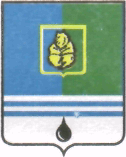 ПОСТАНОВЛЕНИЕАДМИНИСТРАЦИИ  ГОРОДА  КОГАЛЫМАХанты-Мансийского автономного округа - ЮгрыОт «24»  ноября  2015 г.                                                             №3417О приостановлении действиянекоторых постановленийАдминистрации города Когалыма В соответствии с Федеральным законом от 30.09.2015 №273-ФЗ        «Об особенностях составления и утверждения проектов бюджетов бюджетной системы Российской Федерации на 2016 год, о внесении изменений в отдельные законодательные акты Российской Федерации и признании утратившей силу статьи 3 Федерального закона «О приостановлении действия отдельных положений Бюджетного кодекса Российской Федерации», решениями Думы города Когалыма от 11.12.2007 №197-ГД «Об утверждении  Положения об отдельных вопросах организации и осуществления бюджетного процесса в городе Когалыме», от 29.10.2015 №592-ГД «Об особенностях составления и утверждения проекта решения Думы города Когалыма о бюджете города Когалыма на 2016 год»:1. Приостановить до 1 января 2016 года действие:1.1. Положений в постановлении Администрации города Когалыма от 10.06.2015 №1750 «Об утверждении порядка составления проекта бюджета города Когалыма на очередной финансовый год и плановый период»             (далее – постановление):1.1.1. В отношении составления проекта бюджета города Когалыма (далее – проекта бюджета города) на плановый период, предоставления одновременно с проектом бюджета города документов и материалов на плановый период (за исключением прогноза социально-экономического развития города Когалыма, основных направлений налоговой политики и основных направлений бюджетной политики города).1.1.2. Абзаца четвертого подпункта 2.1.1 пункта 2.1 раздела 2, абзаца четырнадцатого подпункта 2.1.2 пункта 2.1 раздела 2, абзаца второго подпункта 2.1.3 пункта 2.1 раздела 2, абзаца второго подпункта 2.1.6 пункта 2.1 раздела 2 (в отношении бюджетного прогноза), абзаца пятого пункта 3.1 раздела 3 приложения к постановлению (далее - порядок).1.1.3. Строк 27, 28 (в части предоставления данных проектов для одобрения в Думу города Когалыма), 32 и 34 приложения к порядку.1.2. Постановления Администрации города Когалыма от 09.09.2015 №2729 «Об утверждении порядка разработки бюджетного прогноза города Когалыма на долгосрочный период».1.3. Положений постановления Администрации города Когалыма от 11.08.2011 №2038 «Об утверждении Порядка формирования и финансового обеспечения муниципального задания в отношении муниципальных  учреждений города Когалыма» в отношении формирования муниципального задания и расчета объема его финансового обеспечения на плановый период.2. Комитету финансов Администрации города Когалыма (М.Г.Рыбачок) направить в юридическое управление Администрации города Когалыма текст постановления, его реквизиты, сведения об источнике официального опубликования в порядке и сроки, предусмотренные распоряжением Администрации города Когалыма от 19.06.2013 №149-р «О мерах по формированию регистра муниципальных нормативных правовых актов Ханты-Мансийского автономного округа - Югры», для дальнейшего направления в Управление государственной регистрации нормативных правовых актов Аппарата Губернатора Ханты-Мансийского автономного округа - Югры.3. Опубликовать настоящее постановление в газете «Когалымский вестник» и разместить на официальном сайте Администрации города Когалыма в сети «Интернет» (www.admkogalym.ru).4. Контроль за выполнением постановления возложить на заместителя главы города Когалыма Т.И.Черных.Глава города Когалыма					Н.Н.ПальчиковСогласовано:зам. главы города Когалыма			Т.И.Черныхпредседатель КФ				М.Г.Рыбачокначальник ЮУ					А.В.Косолаповспец.-эксперт ОО ЮУ				Д.А.ДидурПодготовлено:зам. председателя КФ				Л.В.СкориковаРазослать: КФ, газета